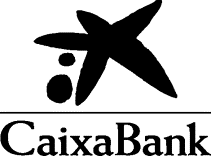 En Madrid a 23/01/2017OFERTA PRÉSTAMO HIPOTECARIO“RESIDENCIAL ADELFAS II”VIA CELERECalle Luis Peidró 11(Madrid)OFICINA CAIXABANK 4387 – DR. ESQUERDO - PACIFICOCalle Doctor Esquerdo 160, MadridTeléfono: 91 340 28 50Email: 4387@caixabank.com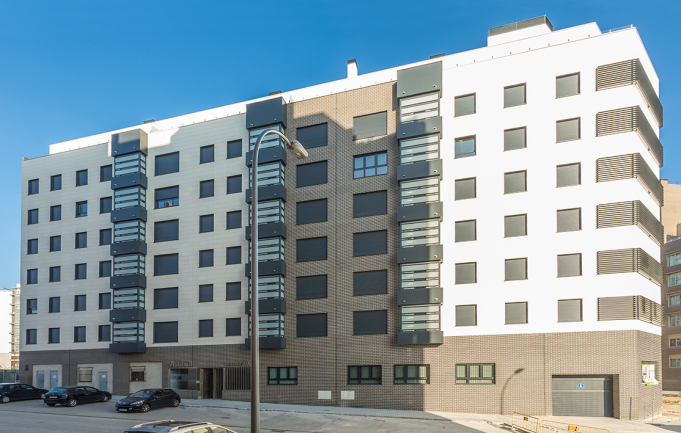 Condiciones del préstamoModalidad del préstamo: hipotecarioComisión de apertura + estudio: 0%Comisión por desistimiento: 0%Tipo de interés: opción a tipo variable y a tipo fijoTipo variable: Euribor + 0,90% (*) hasta 300 meses(otros plazos, consultar)Tipo fijo: 2,10% (*)hasta 240 mesesTipo fijo: 2,70% (*) desde 240 hasta 359 mesesComisión por compensación de riesgo de tipo de interés: 0,5%(sólo para tipo fijo)Documentación a aportar a la entidad financieraEn Madrid a 23/01/2017(*) tipo de interés resultante de la aplicación de bonificación del 0,80% según vinculación detallada a continuación:Observaciones:Condiciones y tarifas válidas en la fecha de impresión  y hasta 31/03//2017 (fecha prevista de fin de entrega de la promoción) y sujetas a modificación según la evolución del mercado. Las Operaciones de Crédito y suscondiciones se concederán en función de un estudio particularizado del acreditado y de su vinculación, siguiendo los criterios habituales deCaixaBank, S.A., "la Caixa". Respecto a los seguros, la información está sujeta a las condiciones de cada póliza y a las condiciones de subscripción. Última declaración IRPFExtracto bancario últimos 6 mesesDNIContrato de inscripción cooperativa y pagos realizados.3 últimas nóminasInformación sobre otros préstamos, en su caso (plazos/cuotas)Contrato trabajoDatos de otras propiedades, en su caso.Vida laboralEn caso de autónomos, consultar a la entidad financiera la doc.necesariaSi se cumplen, acumulativamente, los 3 siguientes requerimientos 1. Que uno de los titulares tenga domiciliada durante los últimos 6 meses su nómina o su pensión, siempre y cuando, el importe de ésta sea superior a 600 euros al mes o bien domiciliados sus ingresos netos medios en los últimos 6 meses, siempre y cuando, el importe resultante sea superior a 600 euros al mes 0,42. Que uno de los titulares haya tenido durante los últimos 3 meses, y lo mantenga durante los sucesivos, domiciliado el adeudo de un mínimo de tres recibos que supongan tres cargos en cuenta.3. Que uno de los titulares tenga contratada una tarjeta de crédito, débito o prepago con la que se haya realizado al menos tres operaciones durante los últimos 3 meses y se realice al menos el mismo número de operaciones en los periodos sucesivos.0,2Contratación de un seguro de vida con Vida Caixa, S.A. (por un porcentaje del 100% de la deuda pendiente)0,2Contratación de un Seguro de Hogar del inmueble hipotecado con SegurCaixa, S.A.